РЕСПУБЛИКА  КРЫМАДМИНИСТРАЦИЯ НИЖНЕГОРСКОГО СЕЛЬСКОГО ПОСЕЛЕНИЯНИЖНЕГОРСКОГО РАЙОНА РЕСПУБЛИКИ КРЫМПОСТАНОВЛЕНИЕ«29» декабря  2021 г.                                     №  533                                              пгт. НижнегорскийОб утверждении Порядка размещения сведений о доходах, расходах, об имуществе и обязательствах имущественного характера муниципальных служащих администрации Нижнегорского сельского поселения Нижнегорского района Республики Крым и членов их семей на официальном сайте Администрации Нижнегорского сельского поселения  в  сети  «Интернет» и (или) предоставления этих сведений общероссийским  средствам массовой информации для опубликования	Рассмотрев протест прокурора Нижнегорского района на постановление администрации Нижнегорского сельского поселения от 10.03.2017 № 114, руководствуясь Федеральным законом от 06.10.2003г. № 131-ФЗ «Об общих принципах организации местного самоуправления в Российской Федерации»,      в  соответствии с Федеральным законом от   06 октября 2003г. №131-ФЗ «Об  общих  принципах  организации  местного  самоуправления  в  Российской  Федерации»,  статьей  28.1  Федерального  закона  от 2 марта 2007 года №25-ФЗ «О муниципальной  службе  в  Российской  Федерации», руководствуясь  Федеральным  законом  от  25.12.2008г. №273-ФЗ «О противодействии коррупции» (с изменениями и дополнениями), Указом Президента Российской Федерации от  08  июля 2013г. №613 «Вопросы  противодействия  коррупции», Уставом муниципального  образования Нижнегорское  сельское  поселение   Нижнегорского  района  Республики  Крым, администрация Нижнегорского сельского поселения ПОСТАНОВИЛА:Протест прокурора Нижнегорского района на постановление администрации Нижнегорского сельского поселения  от 10.03.2017 № 114 удовлетворить.Утвердить Порядок размещения сведений о доходах, расходах, об имуществе и обязательствах имущественного характера муниципальных служащих администрации Нижнегорского сельского поселения Нижнегорского района   Республики Крым и членов их семей на официальном сайте Нижнегорского сельского поселения и предоставления этих сведений  общероссийским средствам массовой информации для опубликования, согласно приложению.Признать утратившим силу постановление администрации Нижнегорского сельского поселения Нижнегорского района Республики Крым от 10.03.2017г. № 114 «Об утверждении Положения о предоставлении лицами, замещающими муниципальные должности и должности муниципальной службы в муниципальном образовании Нижнегорское сельское поселение , а также гражданами, претендующими на должности муниципальной службы, сведений  о  размещении  информации  в  информационно-телекоммуникационной сети «Интернет».Настоящее постановление обнародовать на информационных стендах Нижнегорского сельского поселения и на официальном сайте администрации Нижнегорского сельского поселения в сети «Интернет».Настоящее постановление вступает в силу со дня его обнародования.Председатель сельского совета-Глава администрации поселения                                                                                       С.В. ЮрченкоПриложение 1к постановлению  администрацииНижнегорского сельского поселения                                                                                                                                                                                        от 29.12.2021г. №533ПОРЯДОКразмещения сведений о доходах, расходах, об имуществе и обязательствах имущественного характера муниципальных служащих администрации Нижнегорского сельского поселения Нижнегорского района   Республики Крым и членов их семей на официальном сайте администрации Нижнегорского сельского поселения  в  сети  «Интернет»  и предоставления  этих сведений средствам массовой информации для опубликования
1. Настоящим Порядком устанавливаются обязанности администрации Нижнегорского сельского поселения Нижнегорского района Республики Крым по размещению сведений о доходах, расходах, об имуществе и обязательствах имущественного характера муниципальных служащих  администрации Нижнегорского сельского поселения, их супругов и несовершеннолетних детей в информационно-телекоммуникационной сети «Интернет» на официальном сайте администрации Нижнегорского сельского поселения Нижнегорского района Республики Крым:  https://nizhnegorskij.admonline.ru// (далее – официальный сайт), а также по предоставлению этих сведений средствам  массовой информации для опубликования в связи с их запросами. На официальном сайте размещаются  и   общероссийским средствам массовой информации  предоставляются для опубликования следующие сведения о доходах, расходах, об имуществе и обязательствах имущественного характера муниципальных служащих, замещающих должности, замещение которых влечёт за собой размещение таких сведений, а также сведений о доходах, расходах, об имуществе и обязательствах имущественного характера их супруг (супругов) и несовершеннолетних детей:а)	перечень объектов недвижимого имущества, принадлежащих муниципальному служащему, его супруге (супругу) и несовершеннолетним детям на праве собственности или находящихся в их пользовании, с указанием вида, площади и страны расположения каждого из них;б)	перечень транспортных средств с указанием вида и марки, принадлежащих на праве собственности муниципальному служащему, его супругу (супруге) и несовершеннолетним детям;в)	декларированный годовой доход муниципального служащего, его супруги (супруга) и несовершеннолетних детей;г) сведения об источниках получения средств, за счет которых совершены сделки (совершена сделка) по приобретению земельного участка, другого объекта недвижимого имущества, транспортного средства, ценных бумаг (долей участия, паев в уставных (складочных) капиталах организаций), цифровых финансовых активов, цифровой валюты, если общая сумма таких сделок (сумма такой сделки)  превышает общий доход лица, представляющего сведения, и его супруги (супруга) за три последних года, предшествующих отчетному периоду.3. В размещаемых на официальном сайте и предоставляемых общероссийским средствам массовой информации для опубликования сведениях о доходах, расходах, об имуществе и обязательствах имущественного характера запрещается указывать:а) иные сведения (кроме указанных в пункте 2 настоящего Порядка) о доходах  муниципального служащего, его супруги (супруга) и несовершеннолетних детей, об имуществе, принадлежащем на праве собственности названным лицам, и об их обязательствах имущественного характера;б)	персональные данные супруги (супруга), детей и иных членов семьи муниципального служащего администрации Нижнегорского сельского поселения Нижнегорского района  Республики Крым;в)	данные, позволяющие определить место жительства, почтовый адрес, телефон и иные индивидуальные средства коммуникации муниципального служащего, его супруги (супруга), детей и иных членов семьи;г)	данные, позволяющие определить местонахождение объектов недвижимого имущества, принадлежащих муниципальному служащему, его супруге (супругу), детям, иным членам семьи на праве собственности или находящихся в их пользовании;д)	информацию, отнесенную к государственной тайне или являющуюся конфиденциальной.4. Сведения о доходах, расходах, об имуществе и обязательствах имущественного характера, указанные в пункте 2 настоящего Порядка, за весь период замещения муниципальным служащим должностей, замещение которых влечёт за собой размещение его сведений о доходах, расходах, об имуществе и обязательствах имущественного характера, а также сведения о доходах, расходах, об имуществе и обязательствах имущественного характера его супруги (супруга) и несовершеннолетних детей находятся на официальном сайте администрации Нижнегорского сельского поселения и ежегодно обновляются в течение 14 рабочих дней со дня истечения срока, установленного для их подачи.5. Размещение на официальном сайте сведений о доходах, расходах, об имуществе и обязательствах имущественного характера, указанных в пункте 2 настоящего Порядка, представленных муниципальными служащими обеспечивается  специалистом ответственным за кадровые вопросы администрации сельского поселения.6. Должностное лицо, ответственное за ведение кадровой работы в администрации Нижнегорского сельского поселения:а) в течение трех  рабочих  дней со дня поступления запроса от    всероссийского средства массовой информации сообщает о нем муниципальному служащему администрации Нижнегорского сельского поселения, в отношении которого поступил запрос;б) в течение  семи  дней со дня поступления запроса от   общероссийского средства массовой информации обеспечивает предоставление ему сведений, указанных в пункте 2 настоящего Порядка, в том случае, если запрашиваемые сведения отсутствуют на официальном сайте.7. Муниципальные служащие администрации Нижнегорского сельского поселения, обеспечивающие размещение сведений о доходах, расходах, об имуществе и обязательствах имущественного характера на официальном сайте и их предоставлении  общероссийским средствам массовой информации для опубликования, несут в соответствии с законодательством Российской Федерации ответственность за несоблюдение настоящего Порядка, а также за разглашение сведений, отнесенных к государственной тайне или являющихся конфиденциальными.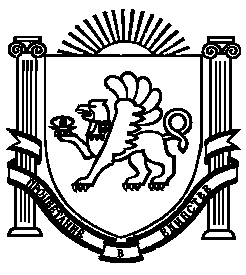 